　働き方改革が進むなかで、企業の労働時間管理に対する現制が強化されるなど労務管理事務は複雑化しています。また適切な労務環境の確保や従業員の健康管理は、企業活動の上で重要課題となっています。本研修会では、企業現場の実情を把握する社会保険労務士が実務的な事項を中心に解説します。令和5年度テーマ『労務管理改善はリーダーの意識改革から』シリーズ3回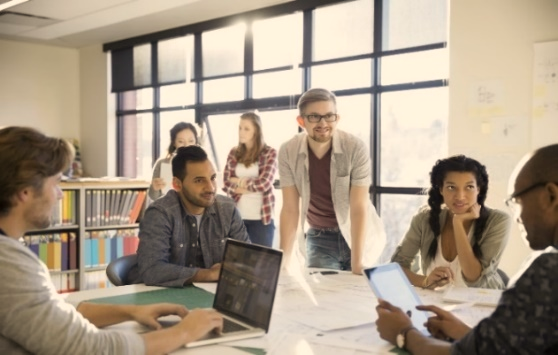 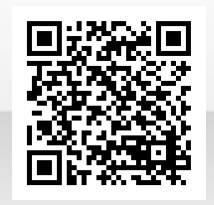 ・受講対象者は、当所管内の事業所において人事・労務を担当されている経験の　　　　比較的少ない方です。・全日程を通しての受講をお勧めしますが、ご希望日のみの受講でも可能です。　　　・申込み多数の場合は、会場収容の都合上、受付を締め切らせていただくことがございます。　◆ご記入いただいた情報は、本研修会の事業以外の目的に使用することはありません。　◆全日程を通しての受講をお勧めしますが、ご希望のみの受講も可能です。希望される箇所に〇をご記入ください。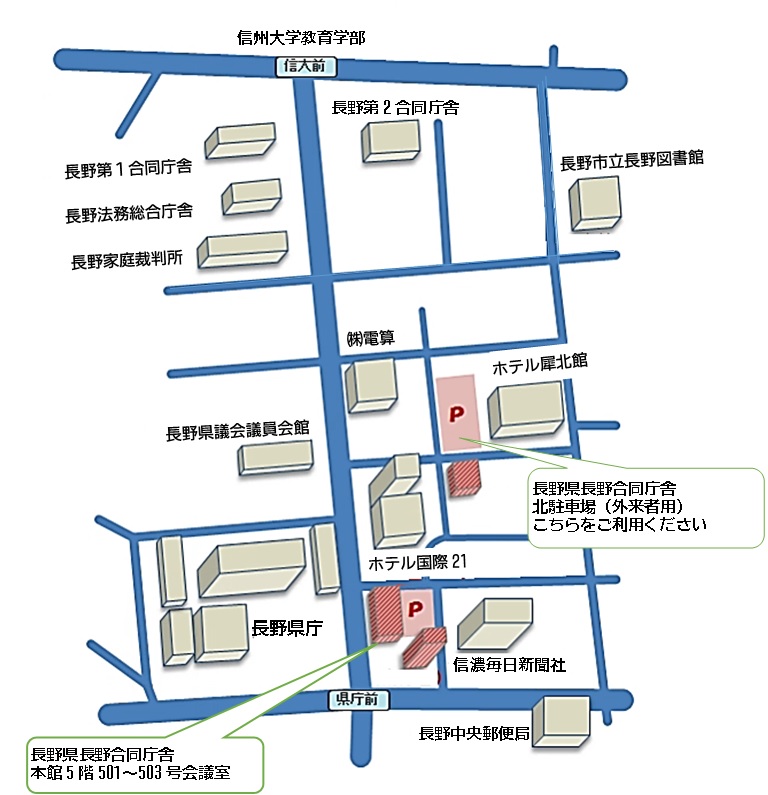 　　日　　時　　　　　講　習　内　容　　　　講　　　　師第１回１０月２５日(水)　１３：３０　　　～１５：３０　ハラスメントと職場のコミュニケーションの大切さ社会保険労務士法人SRK　　特定社会保険労務士　　　久保　照子　氏第２回　　１１月　１日(水)　１３：３０　　　～１５：３０　メンタルヘルスと　　職場復帰支援体制についてｎiwa労務Labo 　　社会保険労務士　　　澤野　一仁　氏第３回　　１１月　９日(木)　１３：３０　　　～１５：３０　育児休業と仕事の両立支援の　　　　　休業から復職への対応北澤裕子事務所　　特定社会保険労務士　　　北澤　裕子　氏事業所名電話番号ＦＡＸ番号受講者名所属・職名労務管理従事年数      年　　　月　　　日　　　時	　　講　　　　　座希望する回に〇印をご記入下さい。第１回１０月２５日（水）　１３：３０～１５：３０ハラスメントと職場のコミュニケーションの大切さ第２回１１月　１日（水）　１３：３０～１５：３０メンタルヘルスと　　　　職場復帰支援体制について第３回１１月　９日（木）　１３：３０～１５：３０育児休業と仕事の両立支援の　　　　休業から復職への対応